Publicado en Madrid el 24/01/2020 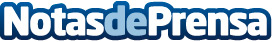 Lee Hecht Harrison lanza su nueva marca a nivel global alineada con un nuevo propósitoLHH se transforma para aportar más valor a sus clientes. En un entorno cada vez más cambiante, LHH acompaña a personas y organizaciones en sus procesos de Cambio y TransformaciónDatos de contacto:Adecco914325630Nota de prensa publicada en: https://www.notasdeprensa.es/lee-hecht-harrison-lanza-su-nueva-marca-a Categorias: Internacional Nacional Marketing Emprendedores Recursos humanos Consultoría http://www.notasdeprensa.es